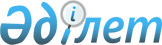 Қызылорда облысы Қармақшы аудандық мәслихатының 2021 жылғы 23 желтоқсандағы № 115 "2022-2024 жылдарға арналған Төретам кентінің бюджеті туралы" шешіміне өзгерістер енгізу туралы
					
			Мерзімі біткен
			
			
		
					Қызылорда облысы Қармақшы аудандық мәслихатының 2022 жылғы 15 желтоқсандағы № 240 шешімі. Мерзімі біткендіктен қолданыс тоқтатылды
      Қызылорда облысы Қармақшы аудандық мәслихаты ШЕШТІ:
      1. Қызылорда облысы Қармақшы аудандық мәслихатының 2021 жылғы 23 желтоқсандағы № 115 "2022-2024 жылдарға арналған Төретам кентінің бюджеті туралы" шешіміне мынадай өзгерістер енгізілсін:
      1-тармақтың 1), 2) қосымшалары жаңа редакцияда жазылсын:
      "1) кірістер – 115 252,7 мың теңге, оның ішінде:
      салықтық түсімдер – 43 281,7 мың теңге;
      салықтық емес түсімдер – 604 мың теңге;
      негізгі капиталды сатудан түсетін түсімдер – 1 134 мың теңге;
      трансферттер түсімдері – 70 233 мың теңге;
      2) шығындар – 158 521,7 мың теңге;".
      Көрсетілген шешімнің 1-қосымшасы осы шешімнің қосымшасына сәйкес жаңа редакцияда жазылсын.
      2. Осы шешім 2022 жылғы 1 қаңтардан бастап қолданысқа енгізіледі. 2022 жылға арналған Төретам кентінің бюджеті
					© 2012. Қазақстан Республикасы Әділет министрлігінің «Қазақстан Республикасының Заңнама және құқықтық ақпарат институты» ШЖҚ РМК
				
      Қармақшы аудандық мәслихатының хатшысы: 

Ә.Қошалақов
Қызылорда облысы Қармақшы
аудандық мәслихатының
2022 жылғы "15" желтоқсандағы
№ 240 шешіміне қосымшаҚызылорда облысы Қармақшы
аудандық мәслихатының
2021 жылғы "23" желтоқсандағы
№ 115 шешіміне 1-қосымша
Санаты
Санаты
Санаты
Санаты
Санаты
Сомасы, мың теңге
Сыныбы
Сыныбы
Сыныбы
Сыныбы
Сомасы, мың теңге
Кіші сыныбы
Кіші сыныбы
Кіші сыныбы
Сомасы, мың теңге
Атауы
Атауы
Сомасы, мың теңге
1. Кірістер
1. Кірістер
115252,7
1
Салықтық түсімдер
Салықтық түсімдер
43281,7
01
Табыс салығы
Табыс салығы
16000
2
Жеке табыс салығы
Жеке табыс салығы
16000
04
Меншiкке салынатын салықтар
Меншiкке салынатын салықтар
26785,7
1
Мүлiкке салынатын салықтар 
Мүлiкке салынатын салықтар 
663
3
Жер салығы 
Жер салығы 
1150
4
Көлiк құралдарына салынатын салық 
Көлiк құралдарына салынатын салық 
24972,7
05
Тауарларға, жұмыстарға және қызметтерге салынатын ішкі салықтар
Тауарларға, жұмыстарға және қызметтерге салынатын ішкі салықтар
496
3
Жер учаскелерін пайдаланғаны үшін төлем
Жер учаскелерін пайдаланғаны үшін төлем
15
4
Кәсiпкерлiк және кәсiби қызметтi жүргiзгенi үшiн алынатын алымдар
Кәсiпкерлiк және кәсiби қызметтi жүргiзгенi үшiн алынатын алымдар
481
2
Салықтық емес түсiмдер
Салықтық емес түсiмдер
604
01
Мемлекеттік меншіктен түсетін кірістер
Мемлекеттік меншіктен түсетін кірістер
604
5
Мемлекет меншігіндегі мүлікті жалға беруден түсетін кірістер
Мемлекет меншігіндегі мүлікті жалға беруден түсетін кірістер
604
3
Негізгі капиталды сатудан түсетін түсімдер
Негізгі капиталды сатудан түсетін түсімдер
1134
03
Жерді және материалдық емес активтерді сату
Жерді және материалдық емес активтерді сату
1134
1
Жерді сату
Жерді сату
1134
4
Трансферттердің түсімдері
Трансферттердің түсімдері
70233
02
Мемлекеттiк басқарудың жоғары тұрған органдарынан түсетiн трансферттер
Мемлекеттiк басқарудың жоғары тұрған органдарынан түсетiн трансферттер
70233
3
Аудандардың (облыстық маңызы бар қаланың) бюджетінен трансферттер
Аудандардың (облыстық маңызы бар қаланың) бюджетінен трансферттер
70233
Функционалдық топ
Функционалдық топ
Функционалдық топ
Функционалдық топ
Функционалдық топ
Сомасы, мың теңге
Функционалдық кіші топ
Функционалдық кіші топ
Функционалдық кіші топ
Функционалдық кіші топ
Сомасы, мың теңге
Бюджеттік бағдарламалардың әкімшісі
Бюджеттік бағдарламалардың әкімшісі
Бюджеттік бағдарламалардың әкімшісі
Сомасы, мың теңге
Бағдарлама
Бағдарлама
Сомасы, мың теңге
Атауы
Сомасы, мың теңге
2. Шығындар
158521,7
01
Жалпы сипаттағы мемлекеттiк қызметтер 
69468
1
Мемлекеттiк басқарудың жалпы функцияларын орындайтын өкiлдi, атқарушы және басқа органдар
69468
124
Аудандық маңызы бар қала, ауыл, кент, ауылдық округ әкімінің аппараты
69468
001
Аудандық маңызы бар қала, ауыл, кент, ауылдық округ әкімінің қызметін қамтамасыз ету жөніндегі қызметтер
69468
07
Тұрғын үй-коммуналдық шаруашылық
29311,8
3
Елді-мекендерді көркейту
29311,8
124
Аудандық маңызы бар қала, ауыл, кент, ауылдық округ әкімінің аппараты
29311,8
008
Елді мекендердегі көшелерді жарықтандыру
19592,8
009
Елді мекендердің санитариясын қамтамасыз ету
3321
011
Елді мекендерді абаттандыру мен көгалдандыру
6398
08
Мәдениет, спорт, туризм және ақпараттық кеңістiк
24325
1
Мәдениет саласындағы қызмет
24325
124
Аудандық маңызы бар қала, ауыл, кент, ауылдық округ әкімінің аппараты
24325
006
Жергілікті деңгейде мәдени-демалыс жұмысын қолдау
24325
12
Көлік және коммуникация
4785
1
Автомобиль көлігі
4785
124
Аудандық маңызы бар қала, ауыл, кент, ауылдық округ әкімінің аппараты
4785
013
Аудандық маңызы бар қалаларда, ауылдарда, кенттерде, ауылдық округтерде автомобиль жолдарының жұмыс істеуін қамтамасыз ету
4785
15
Трансферттер
30631,9
1
Трансферттер
30631,9
124
Аудандық маңызы бар қала, ауыл, кент, ауылдық округ әкімінің аппараты
30631,9
044
Қазақстан Республикасының Ұлттық қорынан берілетін нысаналы трансферт есебінен республикалық бюджеттен бөлінген пайдаланылмаған (түгел пайдаланылмаған) нысаналы трансферттердің сомасын қайтару
784
048
Пайдаланылмаған (толық пайдаланылмаған) нысаналы трансферттерді қайтару
29847,9
3. Таза бюджеттік кредит беру
0
4. Қаржы активтерімен жасалатын операциялар бойынша сальдо
0
5. Бюджет тапшылығы (профициті)
- 43269
6. Бюджет тапшылығын қаржыландыру (профицитті пайдалану)
43269
7
Қарыздар түсімдері
0
16
Қарыздарды өтеу
0
8
Бюджет қаражаттарының пайдаланылатын қалдықтары
43269
01
Бюджет қаражаты қалдықтары
43269
6
1
Бюджет қаражатының бос қалдықтары
43269